YEAR 7 FUSE TERM 1 REFLECTION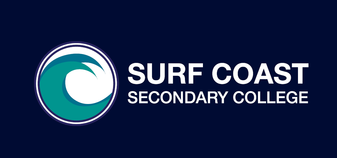 The purpose of this activity is to reflect on your Learning Attitude and Behaviours (LAB) report and cross check it with your Unit 1 CATS for FUSE to identify strengths / areas for improvement.ENGLISH 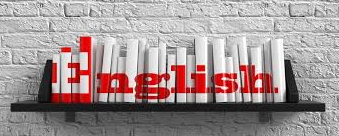 AVERAGE LAB SCORE:BEST CATEGORY:IMPROVEMENT CATEGORY:CAT LEVEL ATTEMPTED:WAS THIS THE RIGHT LEVEL?MARK FOR THIS PIECE OF WORK:2 PIECES OF IMPROVEMENT FOR NEXT TIME: MATHS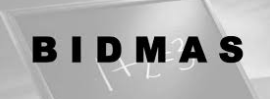 AVERAGE LAB SCORE:BEST CATEGORY:IMPROVEMENT CATEGORY:CAT LEVEL ATTEMPTED:WAS THIS THE RIGHT LEVEL?MARK FOR THIS PIECE OF WORK:2 PIECES OF IMPROVEMENT FOR NEXT TIME:HUMANITIES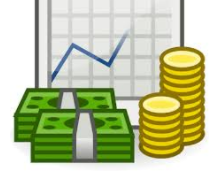 AVERAGE LAB SCORE:BEST CATEGORY:IMPROVEMENT CATEGORY:CAT LEVEL ATTEMPTED:WAS THIS THE RIGHT LEVEL?MARK FOR THIS PIECE OF WORK:2 PIECES OF IMPROVEMENT FOR NEXT TIME:SCIENCE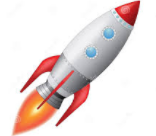 AVERAGE LAB SCORE:BEST CATEGORY:IMPROVEMENT CATEGORY:CAT LEVEL ATTEMPTED:WAS THIS THE RIGHT LEVEL?MARK FOR THIS PIECE OF WORK:2 PIECES OF IMPROVEMENT FOR NEXT TIME: